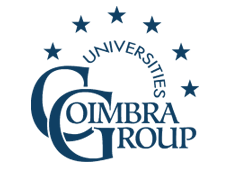 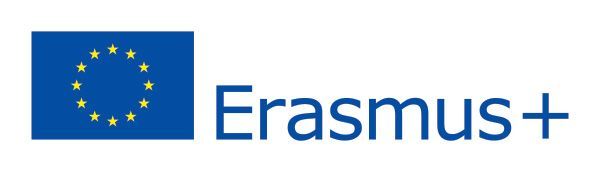 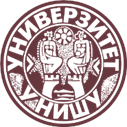 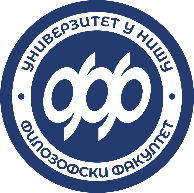 International Summer School on European MultilingualismFaculty of Philosophy, University of Niš, 24 - 28 June 2024No. 2, Ćirila i Metodija Street, 18 000 Niš, SerbiaRegistration form to be sent from April 22nd to June 1st 2024 to: ivan.jovanovic@filfak.ni.ac.rsSURNAME:First name:Address:Town:Country:E-Mail:Study level: Home university:  Language group you wish to enroll in:BulgarianEnglishGermanFrenchPortugueseRussianSpanishLanguage Discovering Workshop (LWULT) you wish to enroll in:SerbianTurkish